ПРОЕКТ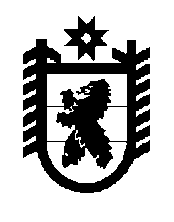 Российская ФедерацияРЕСПУБЛИКА КАРЕЛИЯГОСУДАРСТВЕННЫЙ КОМИТЕТ РЕСПУБЛИКИ КАРЕЛИЯ ПОСТРОИТЕЛЬНОМУ, ЖИЛИЩНОМУ И ДОРОЖНОМУ НАДЗОРУПРИКАЗ___ января 2018 года                                                               		   №____ о/д ПетрозаводскОБ УТВЕРЖДЕНИИ АДМИНИСТРАТИВНОГО РЕГЛАМЕНТАГОСУДАРСТВЕННОГО КОМИТЕТА РЕСПУБЛИКИ КАРЕЛИЯПО СТРОИТЕЛЬНОМУ, ЖИЛИЩНОМУ И ДОРОЖНОМУ НАДЗОРУПО ПРЕДОСТАВЛЕНИЮ ГОСУДАРСТВЕННОЙ УСЛУГИ ПО ВЫДАЧЕ ЗАКЛЮЧЕНИЯ О СООТВЕТСТВИИ ПОСТРОЕННОГО, РЕКОНСТРУИРОВАННОГО ОБЪЕКТА КАПИТАЛЬНОГО СТРОИТЕЛЬСТВА ТРЕБОВАНИЯМ ТЕХНИЧЕСКИХ РЕГЛАМЕНТОВ И ПРОЕКТНОЙ ДОКУМЕНТАЦИИ, В ТОМ ЧИСЛЕ ТРЕБОВАНИЯМ ЭНЕРГЕТИЧЕСКОЙ ЭФФЕКТИВНОСТИ И ТРЕБОВАНИЯМ ОСНАЩЕННОСТИ ОБЪЕКТА КАПИТАЛЬНОГО СТРОИТЕЛЬСТВА ПРИБОРАМИ УЧЕТА ИСПОЛЬЗУЕМЫХ ЭНЕРГЕТИЧЕСКИХ РЕСУРСОВРуководствуясь Федеральным законом от 27 июля 2010 года № 210-ФЗ «Об организации предоставления государственных и муниципальных услуг», постановлением Правительства Республики Карелия от 15 февраля 2012 года № 50-П «О разработке и утверждении административных регламентов исполнения государственных функций и административных регламентов предоставления государственных услуг» и постановлением Правительства Республики Карелия от 23 октября 2017 года № 368-П «Об утверждении Положения о Государственном комитете Республики Карелия по строительному, жилищному и дорожному надзору» приказываю:утвердить Административный регламент Государственного комитета Республики Карелия по строительному, жилищному и дорожному надзору по предоставлению государственной услуги по выдаче заключения о соответствии построенного, реконструированного объекта капитального строительства требованиям технических регламентов и проектной документации, в том числе требованиям энергетической эффективности и требованиям оснащенности объекта капитального строительства приборами учета используемых энергетических ресурсов.Председатель – Главный государственный жилищный инспектор Республики Карелия				         А.Э.ТемнышевУтвержден приказомот ___ января 2018 года № ____ о/дАДМИНИСТРАТИВНЫЙ РЕГЛАМЕНТГОСУДАРСТВЕННОГО КОМИТЕТА РЕСПУБЛИКИ КАРЕЛИЯПО СТРОИТЕЛЬНОМУ, ЖИЛИЩНОМУ И ДОРОЖНОМУ НАДЗОРУПО ПРЕДОСТАВЛЕНИЮ ГОСУДАРСТВЕННОЙ УСЛУГИ ПО ВЫДАЧЕ ЗАКЛЮЧЕНИЯ О СООТВЕТСТВИИ ПОСТРОЕННОГО, РЕКОНСТРУИРОВАННОГО ОБЪЕКТА КАПИТАЛЬНОГО СТРОИТЕЛЬСТВА ТРЕБОВАНИЯМ ТЕХНИЧЕСКИХ РЕГЛАМЕНТОВ И ПРОЕКТНОЙ ДОКУМЕНТАЦИИ, В ТОМ ЧИСЛЕ ТРЕБОВАНИЯМ ЭНЕРГЕТИЧЕСКОЙ ЭФФЕКТИВНОСТИ И ТРЕБОВАНИЯМ ОСНАЩЕННОСТИ ОБЪЕКТА КАПИТАЛЬНОГО СТРОИТЕЛЬСТВА ПРИБОРАМИ УЧЕТА ИСПОЛЬЗУЕМЫХ ЭНЕРГЕТИЧЕСКИХ РЕСУРСОВI. ОБЩИЕ ПОЛОЖЕНИЯПредмет регулирования регламента1. Административный регламент Государственного комитета Республики Карелия по строительному, жилищному и дорожному надзору (далее - Комитет) по предоставлению государственной услуги по выдаче заключения о соответствии построенного, реконструированного объекта капитального строительства требованиям технических регламентов и проектной документации, в том числе требованиям энергетической эффективности и требованиям оснащенности объекта капитального строительства приборами учета используемых энергетических ресурсов (далее – Регламент) устанавливает порядок предоставления государственной услуги по выдаче заключения о соответствии построенного, реконструированного объекта капитального строительства требованиям технических регламентов и проектной документации, в том числе требованиям энергетической эффективности и требованиям оснащенности объекта капитального строительства приборами учета используемых энергетических ресурсов (далее - государственная услуга), сроки и последовательность административных процедур (действий) Комитета по предоставлению государственной услуги, порядок и формы контроля за ее предоставлением, порядок обжалования действий (бездействия) должностного лица Комитета, а также принимаемых им при предоставления государственной услуги решений.2. Государственная функция исполняется Комитетом и осуществляется через структурное подразделение Комитета – Инспекцию регионального строительного и дорожного надзора (далее – Инспекция) в составе следующих должностных лиц (далее – должностные лица Инспекции):Начальника Инспекции регионального строительного и дорожного надзора (далее – Начальник Инспекции);начальников инспекций – главных государственных инженеров-инспекторов (далее – инженер-инспектор Инспекции).Круг заявителей3. Заявителями являются физическое лицо (в том числе индивидуальный предприниматель), юридическое лицо, являющееся застройщиком или техническим заказчиком при строительстве или реконструкции объекта капитального строительства (далее – Заявитель).4. От имени Заявителя с заявлением о предоставлении государственной услуги может обратиться представитель заявителя, уполномоченный заявителем в порядке, установленном федеральным законодательством.Требования к порядку информирования о предоставлении государственной услуги5. Информация по вопросам предоставления государственной услуги является открытой, за исключением случаев, если в интересах сохранения государственной или служебной тайны свободный доступ к таким сведениям в соответствии с законодательством Российской Федерации ограничен.6. Информирование о порядке предоставления государственной услуги осуществляется Комитетом посредством размещения информации, в том числе о графике приема лиц, указанных в пункте 2 Регламента, о месте нахождения (адресе), контактных телефонах (телефонах для справок, консультаций), адресе электронной почты Комитета:а) на официальном портале органов государственной власти Республики Карелия в сети Интернет http://gov.karelia.ru в разделе «Органы исполнительной власти Республики Карелия»: «Государственный комитет Республики Карелия по строительному, жилищному и дорожному надзору» (далее - Официальный сайт);б) в информационной системе Республики Карелия «Портал государственных услуг Республики Карелия http://service.karelia.ru» (далее - Портал РК);в) федеральной государственной информационной системе «Единый портал государственных и муниципальных услуг (функций)» по адресу: www.gosuslugi.ru (далее - Единый портал);г) на информационных стендах в помещениях Комитета;д) по номерам телефонов должностных лиц Инспекции, ответственных за предоставление государственной услуги (далее - ответственные должностные лица Инспекции), размещенных на официальном сайте, Портале РК, Едином портале;е) на информационных стендах ГБУ РК «Многофункциональный центр предоставления государственных и муниципальных услуг Республики Карелия» (далее - Многофункциональный центр Республики Карелия).7. Информацию о порядке предоставления государственной услуги можно получить: лично при непосредственном обращении в Комитет; посредством телефонной, электронной, почтовой связи.8. Местонахождение Комитета, Инспекции почтовый адрес: 185035, Республика Карелия, г. Петрозаводск, ул. Фридриха Энгельса, 4;Телефон приемной: 8(8142) 264130; факс 8(8142)780344, 8(8142)775085.Официальный сайт Комитета: http://gov.karelia.ru.Адрес электронной почты: e-mail:ispect@rkmail.ru.9. Прием заявлений о предоставлении государственной услуги и предоставление информации о ходе их рассмотрения осуществляется по адресу: 185035, Республика Карелия, г. Петрозаводск, ул. Фридриха Энгельса, 4:понедельник, вторник, среда - с 9.30 до 16.00;перерыв на обед - с 13.00 до 14.00;выходные дни: суббота, воскресенье, праздничные дни.10. На Официальном сайте, Портале РК, Едином портале размещается следующая информация о порядке предоставления государственной услуги:а) наименование и почтовый адрес Комитета;б) график работы Инспекции;в) номера телефонов должностных лиц Инспекции;г) текст Регламента;д) выдержки из законодательных и иных нормативных правовых актов Российской Федерации, нормативных правовых актов Республики Карелия, нормативных правовых актов Комитета, содержащих нормы, регулирующие предоставление государственной услуги;е) требования к письменному заявлению о предоставлении государственной услуги;ж) перечень документов, прилагаемых к заявлению о предоставлении государственной услуги;з) краткое описание порядка предоставления государственной услуги;и) сроки предоставления государственной услугик) блок-схема последовательности административных процедур при предоставлении государственной услуги в соответствии с приложением № 1 к настоящему Регламенту;л) информация о ходе рассмотрения заявлений о предоставлении государственной услуги;м) порядок обжалования решений, действий (бездействия) должностных лиц Инспекции.11. Для получения информации о ходе рассмотрения заявлений о предоставлении государственной услуги посредством телефонной связи лицами, указанными в пункте 3 Регламента, сообщается:для юридического лица - полное наименование, фамилия, имя, отчество (последнее - при наличии) обратившегося лица, дата представления документов в Комитет и суть обращения;для физического лица (индивидуального предпринимателя) - фамилия, имя, отчество (последнее - при наличии), дата представления документов в Комитет, суть обращения.12. При ответах на обращения, указанные в 11 Регламента, ответственное должностное лицо информирует о нижеследующем:а) входящий номер регистрации заявления о предоставлении государственной услуги;б) нормативные правовые акты, регулирующие вопросы предоставления государственной услуги;в) перечень документов, представление которых необходимо для предоставления государственной услуги;г) место размещения на Официальном сайте, на Портале РК, Едином портале информации по предоставлению государственной услуги;д) сроки предоставления государственной услуги.Время телефонного разговора не может превышать 10 минут.Иные вопросы о предоставлении государственной услуги рассматриваются только на основании письменного заявления или при личном обращении в Комитет лиц, указанных в пункте 3 Регламента.13. Предоставление информации о государственной услуге по письменному заявлению осуществляется в срок, не превышающий 30 дней со дня регистрации такого заявления.II. СТАНДАРТ ПРЕДОСТАВЛЕНИЯ ГОСУДАРСТВЕННОЙ УСЛУГИНаименование государственной услуги14. Государственная услуга по выдаче заключения о соответствии построенного, реконструированного объекта капитального строительства требованиям технических регламентов и проектной документации, в том числе требованиям энергетической эффективности и требованиям оснащенности объекта капитального строительства приборами учета используемых энергетических ресурсов. Наименование органа исполнительной власти,предоставляющего государственную услугу15. Предоставление государственной услуги осуществляет Инспекция (структурное подразделение Комитета).16. При предоставлении государственной услуги Инспекция не вправе требовать от Заявителя осуществления действий, в том числе согласований, необходимых для получения государственной услуги и связанных с обращением в иные государственные органы и организации, за исключением получения услуг, включенных в перечень услуг, которые являются необходимыми и обязательными для предоставления государственных услуг в соответствии с Федеральным законом от 27 июля 2010 года № 210-ФЗ «Об организации предоставления государственных и муниципальных услуг» (далее – Федеральный закон № 210-ФЗ).Описание результата предоставления государственной услуги17. Результатом предоставления государственной услуги является выдача заявителю одного из следующих документов:1) заключения о соответствии построенного, реконструированного объекта капитального строительства требованиям технических регламентов и проектной документации, в том числе требованиям энергетической эффективности и требованиям оснащенности объекта капитального строительства приборами учета используемых энергетических ресурсов (далее - заключение о соответствии);2) решения об отказе в выдаче заключения о соответствии построенного, реконструированного объекта капитального строительства требованиям технических регламентов и проектной документации, в том числе требованиям энергетической эффективности и требованиям оснащенности объекта капитального строительства приборами учета используемых энергетических ресурсов (далее - решение об отказе в выдаче заключения о соответствии).Заключение о соответствии (решение об отказе в выдаче заключения о соответствии) выдаются по формам, указанным в приложениях № 2 и № 3 к Регламенту. Сроки предоставления государственной услуги18. Государственная услуга предоставляется в течение десяти рабочих дней с даты регистрации в Комитете заявления о выдаче заключения о соответствии. В указанный срок включаются все административные процедуры, необходимые для получения результата предоставления государственной услуги. 19. Заключение о соответствии либо решение об отказе в выдаче заключения о соответствии в течение двух рабочих дней со дня его утверждения направляется Заявителю заказным письмом с уведомлением о вручении, либо вручается Заявителю (представителю Заявителя по доверенности) под расписку.Перечень нормативных правовых актов, регулирующих отношения, возникающие в связи с предоставлением государственной услуги20. Отношения, возникающие в связи с предоставлением государственной услуги, регулируют следующие нормативные правовые акты:Конституция Российской Федерации (Российская газета, № 7, 21.01.2009, Собрание законодательства Российской Федерации, 2009, № 4, ст. 445, Парламентская газета, № 4, 23-29.01.2009);Градостроительный кодекс Российской Федерации от 29.12.2004 № 190-ФЗ (Собрание законодательства Российской Федерации, 03.01.2005, № 1, часть I, ст. 16);Федеральный закон от 26 декабря 2008 года № 294-ФЗ «О защите прав юридических лиц и индивидуальных предпринимателей при осуществлении государственного контроля (надзора) и муниципального контроля» (Российская газета, № 266, 30.12.2008, Собрание законодательства Российской Федерации, 29.12.2008, № 52, часть 1, ст. 6249, Парламентская газета, № 90, 31.12.2008);Федеральный закон от 9 февраля 2009 года № 8-ФЗ «Об обеспечении доступа к информации о деятельности государственных органов и органов местного самоуправления» (Собрание законодательства Российской Федерации, 2009, № 7, ст. 776);Федеральный закон от 27 июля 2010 года № 210-ФЗ «Об организации предоставления государственных и муниципальных услуг» (Собрание законодательства Российской Федерации, 2010, № 31, ст. 4179);Федеральный закон от 6 апреля 2011 года № 63-ФЗ «Об электронной подписи» (Собрание законодательства Российской Федерации, 2011, № 15, ст. 2036);Федеральный закон от 07 июня 2017 № 116-ФЗ «О внесении изменений в Федеральный закон «О социальной защите инвалидов в Российской Федерации» (Официальный интернет-портал правовой информации http://www.pravo.gov.ru, 07.06.2017; Собрание законодательства Российской Федерации, 12.06.2017, № 24, ст. 3485; Российская газета, № 125, 09.06.2017);Федеральный закон от 30 декабря 2009 № 384-ФЗ «Технический регламент о безопасности зданий и сооружений» (Собрание законодательства Российской Федерации, 04.01.2010, № 1, ст. 5);Федеральный закон от 23 ноября 2009 № 261-ФЗ «Об энергосбережении и о повышении энергетической эффективности и о внесении изменений в отдельные законодательные акты Российской Федерации» (Российская газета, № 226, 27.11.2009);постановление Правительства Российской Федерации от 1 февраля 2006 № 54 «О государственном строительном надзоре в Российской Федерации» (Собрание законодательства Российской Федерации, 2006, №7, ст. 774); постановление Правительства Российской Федерации от 16 мая 2011 года № 373 «О разработке и утверждении административных регламентов исполнения государственных функций и административных регламентов предоставления государственных услуг» (Собрание законодательства Российской Федерации, 2011, № 22, ст. 3169);распоряжение Правительства Российской Федерации от 01.11.2016 № 2326-р «Об утверждении перечня документов и сведений, находящихся в распоряжении отдельных федеральных органов исполнительной власти и необходимых для предоставления государственных и муниципальных услуг исполнительным органам государственной власти субъектов Российской Федерации и органам местного самоуправления» (Официальный интернет-портал правовой информации http://www.pravo.gov.ru, 07.11.2016);приказ Федеральной службы по экологическому, технологическому и атомному надзору от 26.12.2006 № 1128 «Об утверждении и введении в действие Требований к составу и порядку ведения исполнительной документации при строительстве, реконструкции, капитальном ремонте объектов капитального строительства и требования, предъявляемые к актам освидетельствования работ, конструкций, участков сетей инженерно-технического обеспечения» (Бюллетень нормативных актов федеральных органов исполнительной власти, № 13, 26.03.2007);приказ Федеральной службы по экологическому, технологическому и атомному надзору от 26.12.2006 № 1129 «Об утверждении и введении в действие Порядка проведения проверок при осуществлении государственного строительного надзора и выдачи заключений о соответствии построенных, реконструированных, отремонтированных объектов капитального строительства требованиям технических регламентов (норм и правил), иных нормативных правовых актов, проектной документации» (Бюллетень нормативных актов федеральных органов исполнительной власти, № 15, 09.04.2007); Конституция Республики Карелия (Собрание законодательства Республики Карелия, 2001, № 2, ст. 106);постановление Правительства Республики Карелия от 23 октября 2017 № 368-П «Об утверждении Положения о Государственном комитете Республики Карелия по строительному, жилищному и дорожному надзору» (Официальный интернет-портал правовой информации (www.pravo.gov.ru), 2017, 24 октября, № 1000201710240006);постановление Правительства Республики Карелия от 15 февраля 2012 года № 50-П «О разработке и утверждении административных регламентов исполнения государственных функций и административных регламентов предоставления государственных услуг» (Карелия, № 15, 01.03.2012; Собрание законодательства Республики Карелия, № 2, февраль, 2012, ст. 258).Исчерпывающий перечень документов, необходимыхв соответствии с нормативными правовыми актамидля предоставления государственной услуги21. Заявление о выдаче заключения о соответствии построенного, реконструированного объекта капитального строительства требованиям технических регламентов и проектной документации, в том числе требованиям энергетической эффективности и требованиям оснащенности объекта капитального строительства приборами учета используемых энергетических ресурсов (далее – заявление о выдаче заключения), по форме согласно приложению № 4 к настоящему Регламенту.22. В случае, если с заявлением обращается представитель Заявителя, к заявлению о выдаче заключения прилагается документ, удостоверяющий право (полномочие) лица представлять интересы Заявителя.23. Требовать от Заявителя представления документов, не предусмотренных настоящим Регламентом, не допускается.Исчерпывающий перечень документов, необходимых для предоставления государственной услуги, которые находятся в распоряжении государственных органов, органов местного самоуправления и иных органов, участвующих в предоставлении государственных услуг, и которые получатель услуги вправе представить, а также способы их получения получателем услуги, в том числе в электронной форме, порядок их представления24. Для предоставления государственной услуги не требуется предоставление документов, находящихся в распоряжении государственных органов, органов местного самоуправления и иных органов.Указание на запрет требовать от заявителя25. Инспекция не вправе требовать от Заявителя:1) предоставления документов и информации или осуществления действий, предоставление или осуществление которых не предусмотрено нормативными правовыми актами, регулирующими отношения, возникающие в связи с предоставлением государственной услуги;2) предоставления документов и информации, которые находятся в распоряжении Инспекции, за исключением документов, предусмотренных частью 6 статьи 7 Федерального закона № 210-ФЗ.Исчерпывающий перечень оснований для отказа в приемедокументов, необходимых для предоставлениягосударственной услуги26. Основания для отказа в приеме документов, необходимых для предоставления государственной услуги, законодательством Российской Федерации не предусмотрены.Исчерпывающий перечень оснований для приостановленияили отказа в предоставлении государственной услуги27. Приостановление предоставления государственной услуги законодательством Российской Федерации не предусмотрено.28. Основанием для отказа в предоставлении государственной услуги является наличие выявленных в результате итоговой проверки объекта капитального строительства нарушений требований технических регламентов и проектной документации, в том числе требований в отношении энергетической эффективности и требований в отношении оснащенности объекта капитального строительства приборами учета используемых энергетических ресурсов, допущенных застройщиком или техническим заказчиком, а также лицом, осуществляющим строительство на основании договора (далее - подрядчик), при строительстве, реконструкции объектов капитального строительства, а также не устранение указанных нарушений до даты обращения Заявителя с заявлением.Перечень услуг, которые являются необходимыми и обязательными для предоставления государственной услуги29. Предоставление других услуг, которые являются необходимыми и обязательными для предоставления государственной услуги Инспекцией, законодательством Российской Федерации не предусмотрено.Порядок, размер и основания взимания государственной пошлины или иной платы, взимаемой за предоставление государственной услуг30. Государственная услуга предоставляется на безвозмездной основе.Максимальный срок ожидания в очереди при подаче заявления о предоставлении государственной услуги и при получении результатов предоставления государственной услуги31. Максимальный срок ожидания в очереди при подаче заявления о выдаче заключения или при получении результатов предоставления государственной услуги не должен превышать 15 минут.Срок и порядок регистрации заявленияо предоставлении государственной услуги32. Заявление о выдаче заключения регистрируется в установленном порядке в день его поступления в Комитет должностным лицом Комитета, ответственным за делопроизводство (регистрацию входящей и исходящей корреспонденции).33. Заявление и прилагаемые к нему документы могут быть представлены непосредственно в Комитет при личном обращении или направлены заказным почтовым отправлением с уведомлением о вручении.34. Заявление на предоставление государственной услуги в форме электронного документа может быть направлено в Комитет через Единый портал государственных услуг (далее - ЕПГУ) в случае, если заявитель имеет доступ к «Личному кабинету» на ЕПГУ. Направление заявления (запроса) и необходимых документов осуществляется заявителем в соответствии с инструкциями, размещенными на ЕПГУ. В случае если предусмотрена личная идентификация гражданина, то заявление (запрос) должно быть подписано квалифицированной электронной подписью заявителя.35. Заявление и прилагаемые к нему документы могут быть направлены в Комитет в форме электронного документа, подписанного электронной подписью.36. Прием и регистрация заявления осуществляется в часы приема, указанные в пункте 9 Регламента.37. Срок регистрации заявления при непосредственном обращении не должен превышать 20 минут.Требования к помещениям, в которых предоставляетсягосударственная услуга, размещению и оформлению визуальной, текстовойинформации о порядке предоставления услуги38. Вход в здание Комитета должен быть оборудован информационной табличкой (вывеской) с указанием полного наименования Комитета.39. Помещения для предоставления государственной услуги размещаются в здании и оборудуются табличками с указанием номеров кабинетов, фамилий, имен, отчеств, должностей должностных лиц Инспекции.40. Помещения должны соответствовать санитарно-эпидемиологическим правилам и нормативам, требованиям к обеспечению доступности для инвалидов, использующих кресла-коляски и собак-проводников, помещений для предоставления государственных услуг, утвержденным законодательством Российской Федерации.41. Соблюдение требований к обеспечению доступности для инвалидов обеспечивается созданием условий для беспрепятственного доступа к объектам и предоставляемым на них услугам, в том числе путем:а) обеспечения возможности самостоятельного или с помощью сотрудников, предоставляющих услуги, передвижения по территории, на которой расположены объекты, входы в такие объекты и выхода из них;б) обеспечения возможности посадки в транспортное средство и высадки из него перед входом на объекты, в том числе с использованием кресла-коляски с помощью сотрудников, предоставляющих услуги;в) сопровождения инвалидов, имеющих стойкие расстройства функции зрения и самостоятельного передвижения, и оказания им помощи на объектах;г) надлежащего размещения оборудования и носителей информации, необходимых для обеспечения беспрепятственного доступа инвалидов к объектам и услугам с учетом ограничений их жизнедеятельности, а также размещения столов для оформления документов в местах, обеспечивающих свободный доступ к ним лиц, имеющих ограничения к передвижению;д) дублирования необходимой для получения услуги звуковой и зрительной информации, а также надписей, знаков и иной текстовой и графической информации знаками, выполненными рельефно-точечным шрифтом Брайля и на контрастном фоне, допуска сурдопереводчика, тифлосурдопереводчика, а также иного лица, владеющего жестовым языком;е) допуска в помещения, в которых предоставляется государственная услуга собаки-проводника при наличии документа, подтверждающего ее специальное обучение и выдаваемого по форме и в порядке, которые определяются федеральным органом исполнительной власти, осуществляющим функции по выработке и реализации государственной политики и нормативно-правовому регулированию в сфере социальной защиты населения;ж) оказания сотрудниками, предоставляющими услуги, инвалидам необходимой помощи, связанной с разъяснением в доступной для них форме порядка предоставления услуги, оформлением необходимых для ее предоставления документов, ознакомления инвалидов с размещением кабинетов, последовательностью действий, необходимых для получения услуги;з) оказания сотрудниками, предоставляющими услуги, иной необходимой инвалидам помощи в преодолении барьеров, мешающих получению ими услуг наравне с другими лицами.42. В помещениях для ожидания должна быть размещена следующая информация о порядке предоставления государственной услуги:а) перечень нормативных правовых актов, регламентирующих требования к предоставлению государственной услуги;б) образцы оформления заявлений о получении государственной услуги;в) порядок обжалования действий (бездействий) и/или принятых решений должностных лиц Инспекции.43. Выдача документов по результатам предоставления государственной услуги осуществляется должностным лицом Комитета в порядке очередности.Показатели доступности и качества государственной услуги44. Основным показателем качества государственной услуги является оказание государственной услуги в порядке и сроки, установленные действующим законодательством Российской Федерации и Регламентом.45. Доступность государственной услуги оценивается по следующим показателям:а) получение полной, актуальной и достоверной информации о порядке предоставления государственной услуги;б) получение государственной услуги своевременно и в соответствии со стандартом предоставления государственной услуги;в) возможность обжалования действий (бездействий) должностных лиц Инспекции;г) отсутствие очередей при приеме (выдаче) документов заявителям;д) соблюдение сроков приема и рассмотрения документов;е) соблюдение срока получения результата государственной услуги.46. Лица, указанные в пункте 3 Регламента, вправе по телефону обращаться в Инспекцию за предоставлением информации о ходе предоставления государственной услуги по мере необходимости с учетом требований, установленных в пунктах 10 и 12 Регламента.Иные требования, в том числе учитывающие особенностипредоставления государственной услуги в многофункциональныхцентрах предоставления государственных и муниципальныхуслуг и особенности предоставления государственнойуслуги в электронной форме47. Предоставление государственной услуги на базе многофункционального центра предоставления государственных услуг осуществляется в соответствии с законодательством Российской Федерации.Заявитель вправе предоставить заявление о выдаче заключения и прилагаемые к нему документы посредством Многофункционального центра Республики Карелия.48. В случае поступления в Комитет заявления о выдаче заключения и прилагаемых к нему документов из Многофункционального центра Республики Карелия, решение о результате предоставления государственной услуги передается ответственным должностным лицом Комитета в Многофункциональный центр Республики Карелия не позднее одного рабочего дня, следующего за днем принятия решения, на основании сопроводительного реестра при наличии в заявлении о предоставлении государственной услуги указания о выдаче документов через Многофункциональный центр Республики Карелия.49. Предоставление государственной услуги в электронной форме осуществляется в соответствии с требованиями статей 13 – 18 Федерального закона № 210-ФЗ.III. СОСТАВ, ПОСЛЕДОВАТЕЛЬНОСТЬ И СРОКИВЫПОЛНЕНИЯ АДМИНИСТРАТИВНЫХ ПРОЦЕДУР (ДЕЙСТВИЙ),ТРЕБОВАНИЯ К ПОРЯДКУ ИХ ВЫПОЛНЕНИЯ50. Предоставление государственной услуги включает в себя следующие административные процедуры:1) прием и регистрация заявления о выдаче заключения;2) рассмотрение заявления о выдаче заключения и принятие решения о выдаче заключения о соответствии либо решения об отказе в выдаче заключения о соответствии; подготовка заключения о соответствии либо решения об отказе в выдаче заключения о соответствии;3) направление (вручение) Заявителю (либо его представителю) заключения о соответствии или решения об отказе в выдаче заключения о соответствии.51. Блок-схема предоставления государственной услуги приводится в приложении №1 к Регламенту.Прием и регистрация заявления52. Основанием для начала административной процедуры является обращение лиц, указанных в 3 Регламента, с заявлением о выдаче заключения в порядке, предусмотренном пунктами 33-35 или 47-49 настоящего Регламента.53. Прием и регистрация заявления о выдаче заключения осуществляется в часы приема, указанные в пункте 9 Регламента. Должностное лицо Комитета, ответственное за делопроизводство (регистрацию входящей и исходящей корреспонденции), в установленном порядке осуществляет прием и регистрацию заявления.54. Днем приема заявления является день поступления заявления в Комитет. Регистрация заявления осуществляется в день его поступления.55. Непосредственно в день регистрации должностное лицо Комитета, ответственное за делопроизводство, передает заявление о выдаче заключения Начальнику Инспекции (лицу, его замещающему). При обращении через ЕПГУ присваивает обращению статус «Принято к рассмотрению».56. Начальник Инспекции по результатам ознакомления с заявлением о выдаче заключения в течение одного рабочего дня направляет его инженеру- инспектору Инспекции, уполномоченному на ведение регионального государственного строительного надзора по указанному в заявлении объекту капитального строительства и проводившему итоговую проверку объекта капитального строительства, для рассмотрения заявления, принятия решения о выдаче заключения о соответствии либо решения об отказе в выдаче заключения о соответствии, а также для подготовки заключения о соответствии либо решения об отказе в выдаче такого заключения и проекта распоряжения об утверждении заключения о соответствии либо решения об отказе в выдаче такого заключения.57. Результат административной процедуры: регистрация поступившего заявления о выдаче заключения, передача его должностному лицу Инспекции.Рассмотрение заявления о выдаче заключения и принятие решения о выдаче заключения о соответствии либо решения об отказе в выдаче заключения о соответствии; подготовка заключения о соответствии либо решения об отказе в выдаче заключения о соответствии58. Основанием для начала административной процедуры является получение инженером-инспектором Инспекции, определенным Начальником Инспекции, заявления о выдаче заключения.59. Инженер-инспектор Инспекции проверяет сведения о проведении итоговой проверки объекта капитального строительства, указанного в заявлении о выдаче заключения.60. Инженер-инспектор Инспекции проверяет факт устранения выявленных (при их наличии) в результате проведенной итоговой проверки объекта капитального строительства нарушений требований технических регламентов и проектной документации, в том числе требований энергетической эффективности и требований оснащенности объекта капитального строительства приборами учета используемых энергетических ресурсов, допущенных застройщиком или техническим заказчиком, а также подрядчиком при строительстве, реконструкции объектов капитального строительства.61. После установления инженером-инспектором Инспекции факта отсутствия по рассматриваемому объекту капитального строительства нарушений требований технических регламентов и проектной документации, в том числе требований энергетической эффективности и требований оснащенности объекта капитального строительства приборами учета используемых энергетических ресурсов, при строительстве, реконструкции объектов капитального строительства, он готовит заключение о соответствии (в 2-х экземплярах), проставляя на нем собственноручную подпись, и проект распоряжения Председателя Комитета (лица, исполняющего его обязанности, или лица, которое вправе издать такое распоряжение в соответствии с его полномочиями и распределением обязанностей) об утверждении заключения о соответствии. Проект приказа об утверждении заключения о соответствии должен быть завизирован Начальником Инспекции.62. В случае установления инженером-инспектором Инспекции факта наличия допущенных и не устраненных нарушений, выявленных в ходе итоговой проверки, он готовит решение об отказе в выдаче заключения о соответствии (в 2-х экземплярах), проставляя на нем собственноручную подпись, и проект распоряжения Председателя Комитета (лица, исполняющего его обязанности, или лица, которое вправе издать такое распоряжение в соответствии с его полномочиями и распределением обязанностей) об утверждении отказа в выдаче заключения о соответствии. Решение об отказе в выдаче заключения о соответствии должно содержать обоснование причин такого отказа со ссылками на технический регламент и (или) проектную документацию.Проект приказа об утверждении решения об отказе в выдаче заключения о соответствии должен быть завизирован Начальником Инспекции.63. Срок выполнения инженером-инспектором Инспекции административных действий, указанных в пунктах 61 или 62 Регламента составляет три рабочих дня, следующих за днем получения от Начальника Инспекции заявления о выдаче заключения.64. Документы, подготовленные в порядке пунктов 61 или 62 Регламента передаются инженером-инспектором Инспекции на подпись Председателя Комитета (лица, исполняющего его обязанности, или лица, которое вправе издать такое распоряжение в соответствии с его полномочиями и распределением обязанностей).65. Председатель Комитета (лицо, исполняющее его обязанности, или лицо, которое вправе издать распоряжение в соответствии с его полномочиями и распределением обязанностей) путем подписания соответствующего распоряжения и визирования в правом верхнем углу бланка заключения о соответствии (решения об отказе в выдаче заключения о соответствии) утверждает заключение о соответствии или решение об отказе в выдаче заключения о соответствия.66. В течение одного рабочего дня после подписания распоряжения, заключение о соответствии (решение об отказе в выдаче заключения о соответствии) подлежи возврату вместе с распоряжением инженеру-инспектору Инспекции.67. Максимальный срок выполнения данной административной процедуры составляет 6 рабочих дней.68. Результат процедуры: оформленное заключение о соответствии либо решение об отказе в выдаче заключения о соответствии, утвержденное распоряжением Председателя Комитета (лицом, исполняющим его обязанности, или лицом, которое вправе издать распоряжение в соответствии с его полномочиями и распределением обязанностей).Направление (вручение) Заявителю (либо его представителю) заключения о соответствии или решения об отказе в выдаче заключения о соответствии69. Основанием для начала административной процедуры является поступление инженеру-инспектору Инспекции утвержденного заключения о соответствии (решения об отказе в выдаче заключения о соответствии) вместе с распоряжением об утверждении заключения о соответствии (решения об отказе в выдаче заключения о соответствии).70. Инженер-инспектор Инспекции регистрирует распоряжение об утверждении заключения о соответствии (решения об отказе в выдаче заключения), приобщает распоряжение и один экземпляр заключения в надзорное дело объекта капитального строительства. 71. Инженер-инспектор Инспекции в течение трех рабочих дней с момента получения подписанного распоряжения об утверждении заключения о соответствии или решения об отказе в выдаче заключения:1) уведомляет по телефону Заявителя, обратившегося за выдачей заключения, о готовности заключения или о принятии решения об отказе, согласовывает с ним способ передачи документов;2) передает первый экземпляр заключения о соответствии или решения об отказе в выдаче заключения о соответствии должностному лицу Комитета, ответственному за делопроизводство, для направления документов в адрес Заявителя заказным почтовым отправлением с уведомлением о вручении (в случае отказа Заявителя от получения на руки заключения о соответствии или решения об отказе в выдаче заключения о соответствии);3) вносит запись в журнал регистрации заключений о соответствии построенного, реконструированного объекта капитального строительства требованиям технических регламентов и проектной документации, в том числе требованиям энергетической эффективности и требованиям оснащенности объекта капитального строительства приборами учета используемых энергетических ресурсов и решений об отказе в выдаче таких заключений.72. Инженер-инспектор Инспекции в день личного обращения Заявителя: 1) проверяет документы, удостоверяющие личность или подтверждающие полномочия Заявителя (его представителя); 2) вручает первый экземпляр заключения о соответствии или решения об отказе в выдаче такого заключения Заявителю под подпись во втором экземпляре. 73. Инженер-инспектор Инспекции вносит сведения в журнал регистрации заключений о соответствии и решений об отказе в выдаче таких заключений.74. После выдачи заключения о соответствии или решения об отказе в выдаче заключения о соответствии, регистрации соответствующих сведений в журнале, надзорное дело по объекту капитального строительства передается в архив Комитета.75. Результатом исполнения административной процедуры является выдача заключения о соответствии или решения об отказе в выдаче такого заключения.76. Выдача решения об отказе не препятствует повторному обращению Заявителя за получением государственной услуги.IV. ФОРМЫ КОНТРОЛЯ ЗА ИСПОЛНЕНИЕМ АДМИНИСТРАТИВНОГО РЕГЛАМЕНТА77. Основные требования к порядку и формам контроля за исполнением Регламента, в том числе со стороны граждан, их объединений и организаций, устанавливаются и определяются в соответствии с федеральными законами, а также иными нормативными правовыми актами Российской Федерации.78. Контроль за соблюдением Инспекцией и иными должностными лицами Комитета положений Регламента (далее – текущий контроль) осуществляет Председатель Комитета посредством организации служебных проверок в порядке, установленном статьями 57-59 Федерального закона от 27 июля 2004 года № 79-ФЗ «О государственной гражданской службе Российской Федерации».79. Текущий контроль осуществляется в целях проверки соблюдения Инспекцией и иными должностными лицами Комитета обязательных требований, в том числе соблюдения сроков предоставления государственной услуги, полноты и правильности предоставления государственной услуги, обоснованности принимаемых в рамках предоставления государственной услуги решений.80. По результатам проведенных проверок в случае выявления нарушений обязательных требований должностными лицами Комитета, Инспекции, виновные в нарушении обязательных требований привлекаются к ответственности в соответствии с законодательством Российской Федерации.81. Персональная ответственность должностных лиц Инспекции, Комитета закрепляется в должностных регламентах в соответствии с требованиями законодательства Российской Федерации и Республики Карелия.82. О мерах, принятых в отношении должностных лиц, виновных в нарушении предъявляемых к предоставлению государственной услуге обязательных требований, должностные лица Комитета, ответственные за осуществление (организацию и проведение служебных проверок) сообщают лицам (Заявителям), интересы которых нарушены.V. ДОСУДЕБНЫЙ (ВНЕСУДЕБНЫЙ) ПОРЯДОК ОБЖАЛОВАНИЯ РЕШЕНИЙИ ДЕЙСТВИЙ (БЕЗДЕЙСТВИЯ) КОМИТЕТА, А ТАКЖЕ ДОЛЖНОСТНЫХЛИЦ ИНСПЕКЦИИ, ПРЕДОСТАВЛЯЮЩИХ ГОСУДАРСТВЕННУЮ УСЛУГУ83. Заявители вправе обжаловать решения и (или) действия (бездействия) Комитета и/или должностных лиц Инспекции в досудебном (внесудебном) порядке.84. Информацию о порядке подачи и рассмотрения жалобы на решения и действия (бездействие) Комитета и/или должностных лиц Инспекции в рамках предоставления государственной услуги (далее - Жалоба) можно получить по письменному обращению в Комитет, по электронной почте или телефонам, указанным в пункте 8 Регламента, а также при личном обращении Заявителя в Комитет.85. Заявители могут обратиться в досудебном (внесудебном) порядке с Жалобой к Председателю Комитета на решения и действия (бездействие) должностных лиц Инспекции.86. Жалоба подается в Комитет в письменной форме на бумажном носителе или в электронной форме, а также может быть принята при личном приеме Заявителя (представителя Заявителя).87. В целях подтверждения своих доводов заявители прилагают к Жалобе документы и материалы либо их копии (при наличии).88. Жалоба регистрируется не позднее следующего рабочего дня со дня ее приема.Жалоба, поступившая в Комитет подлежит рассмотрению в течение пятнадцати рабочих дней со дня ее регистрации и в течение пяти рабочих дней со дня ее регистрации - в случае обжалования отказа должностного лица Комитета в приеме документов у Заявителя либо в исправлении допущенных опечаток и ошибок или в случае обжалования нарушения установленного срока таких исправлений.89. Жалоба должна содержать:наименование Комитета, в том числе региона, и/или фамилию, имя, отчество (последнее при наличии) Председателя Комитета, адрес места нахождения Комитета;фамилию, имя, отчество (последнее - при наличии), сведения о месте жительства Заявителя - физического лица либо наименование, сведения о месте нахождения Заявителя - юридического лица, а также номер (номера) контактного телефона, адрес (адреса) электронной почты (при наличии) и почтовый адрес, по которым должен быть направлен ответ Заявителю;в Жалобе могут быть указаны номер (номера) контактного телефона, адрес (адреса) электронной почты (при наличии);сведения об обжалуемых решениях и действиях (бездействии) должностных лиц Инспекции либо иного должностного лица Комитета;доводы, на основании которых заявитель не согласен с решением и действием (бездействием) Комитета, должностного лица Инспекции;в случае если Жалоба подается через представителя, к Жалобе прикладывается документ (его копия), подтверждающий полномочия представителя на осуществление действий от имени Заявителя, оформленный в соответствии с законодательством Российской Федерации.90. Заявители вправе получать информацию и знакомиться с документами, необходимыми для обоснования и рассмотрения Жалобы.91. В удовлетворении Жалобы может быть отказано в следующих случаях:а) при наличии вступившего в законную силу решения суда общей юрисдикции, арбитражного суда по Жалобе по тому же предмету и по тем же основаниям;б) при подаче Жалобы лицом, полномочия которого не подтверждены в порядке, установленном законодательством Российской Федерации;в) при наличии решения по Жалобе, принятого ранее в соответствии с требованиями Положения об особенностях подачи и рассмотрения жалоб на решения и действия (бездействие) органов исполнительной власти Республики Карелия и их должностных лиц, государственных гражданских служащих органов исполнительной власти Республики Карелия, утвержденного постановлением Правительства Республики Карелия от 6 декабря 2012 года № 371-П, в отношении того же Заявителя и по тому же предмету Жалобы.92. Жалоба может быть оставлена без ответа в следующих случаях:а) наличие в Жалобе нецензурных либо оскорбительных выражений, угроз жизни, здоровью и имуществу должностного лица Инспекции, Комитета, а также членов его семьи;б) отсутствие возможности прочитать какую-либо часть текста Жалобы, фамилию, имя, отчество (при наличии) и (или) почтовый адрес Заявителя, указанные в Жалобе, а также если текст Жалобы не позволяет определить суть Жалобы.93. Об отказе в рассмотрении Жалобы Комитет уведомляет Заявителя не позднее дня, следующего за днем принятия решения.94. По желанию Заявителя, изложенному в Жалобе, ответ по результатам рассмотрения Жалобы может быть представлен не позднее дня, следующего за днем принятия решения, в форме электронного документа, подписанного электронной цифровой подписью должностного лица Комитета, наделенного полномочиями по рассмотрению жалоб.95. По результатам рассмотрения Жалобы Комитет принимает одно из следующих решений:а) удовлетворяет Жалобу, в том числе в форме отмены принятого решения, а также в иных формах;б) отказывает в удовлетворении Жалобы.96. Заявитель имеет право обжаловать решения, принятые при предоставлении государственной услуги, действия (бездействие) должностных лиц Инспекции в судебном порядке в соответствии с законодательством Российской Федерации.Приложение № 1 к Приказуот ____ января 2018 года № ___о/дБЛОК-СХЕМА ПРЕДОСТАВЛЕНИЯ ГОСУДАРСТВЕННОЙ УСЛУГИ ПО ВЫДАЧЕ ЗАКЛЮЧЕНИЯ О СООТВЕТСТВИИ ПОСТРОЕННОГО, РЕКОНСТРУИРОВАННОГО ОБЪЕКТА КАПИТАЛЬНОГО СТРОИТЕЛЬСТВА ТРЕБОВАНИЯМ ТЕХНИЧЕСКИХ РЕГЛАМЕНТОВ И ПРОЕКТНОЙ ДОКУМЕНТАЦИИ, В ТОМ ЧИСЛЕ ТРЕБОВАНИЯМ ЭНЕРГЕТИЧЕСКОЙ ЭФФЕКТИВНОСТИ И ТРЕБОВАНИЯМ ОСНАЩЕННОСТИ ОБЪЕКТА КАПИТАЛЬНОГО СТРОИТЕЛЬСТВА ПРИБОРАМИ УЧЕТА ИСПОЛЬЗУЕМЫХ ЭНЕРГЕТИЧЕСКИХ РЕСУРСОВПриложение № 2 к Приказу от ____ января 2018 года № ___о/дПриложение № 3 к Приказуот ____ января 2018 года № ___о/дПриложение № 4 к Приказу от ____ января 2018 года № ___о/дЗАЯВЛЕНИЕо выдаче заключения о соответствии построенного,реконструированного объекта капитального строительстватребованиям технических регламентов и проектной документации,в том числе требованиям энергетической эффективностии требованиям оснащенности объекта капитального строительстваприборами учета используемых энергетических ресурсовПрошу выдать заключение о соответствии построенного, реконструированного объекта капитального строительства ___________________________________________________________________________________________,(наименование объекта капитального строительства)расположенного по адресу: _______________________________________________________________________,(почтовый или строительный)требованиям технических регламентов и проектной документации, в том числе требованиям энергетической эффективности и требованиям оснащенности объектакапитального строительства приборами учета используемых энергетических ресурсов.Итоговая проверка объекта капитального строительства проведена ______________________________________________________________________.Номер акта итоговой проверки ___________________________________________. (дата)			 (номер)Застройщик или технический заказчик _____________________________________ _______________________________________________________________________(должностное лицо) 			(подпись)		 (Ф.И.О.)М.П. (при наличии)--------------------------------<1> Для юридических лиц: наименование юридического лица, почтовый адрес (и (или) адрес фактического нахождения), адрес электронной почты, телефон; для физических лиц: фамилия, имя, отчество, почтовый адрес (и (или) адрес фактического проживания), адрес электронной почты, телефон; для индивидуальных предпринимателей: фамилия, имя, отчество индивидуального предпринимателя, почтовый адрес (и (или) адрес фактического нахождения), адрес электронной почты, телефон.ЗАКЛЮЧЕНИЕ
О СООТВЕТСТВИИ ПОСТРОЕННОГО, РЕКОНСТРУИРОВАННОГО
ОБЪЕКТА КАПИТАЛЬНОГО СТРОИТЕЛЬСТВА ТРЕБОВАНИЯМ
ТЕХНИЧЕСКИХ РЕГЛАМЕНТОВ И ПРОЕКТНОЙ ДОКУМЕНТАЦИИ, В ТОМ ЧИСЛЕ ТРЕБОВАНИЯМ ЭНЕРГЕТИЧЕСКОЙ ЭФФЕКТИВНОСТИ И ТРЕБОВАНИЯМ ОСНАЩЕННОСТИ ОБЪЕКТА КАПИТАЛЬНОГО СТРОИТЕЛЬСТВА ПРИБОРАМИ УЧЕТА ИСПОЛЬЗУЕМЫХ
ЭНЕРГЕТИЧЕСКИХ РЕСУРСОВНастоящее ЗАКЛЮЧЕНИЕ выдано ____________________________________________(наименование застройщика или технического заказчика,___________________________________________________________________________номер и дата выдачи свидетельства о государственной регистрации, ОГРН, ИНН,___________________________________________________________________________почтовые реквизиты, телефон/факс - для юридических лиц;___________________________________________________________________________фамилия, имя, отчество застройщика или технического заказчика,___________________________________________________________________________паспортные данные, место проживания, телефон/факс - для физических лиц)и подтверждает, что объект капитального строительства __________________________(наименование объекта___________________________________________________________________________капитального строительства в соответствии с проектной документацией___________________________________________________________________________краткие проектные характеристики, описание этапа___________________________________________________________________________строительства, реконструкции, если разрешение выдается на этап___________________________________________________________________________строительства, реконструкции)расположенный по адресу: ______________________________________________________________________________________________________________________________(почтовый или строительный адрес объекта капитального строительства)разрешение на строительство объекта капитального строительства _________________(номер и дата выдачи,___________________________________________________________________________кем выдано, срок действия)положительное заключение экспертизы проектной документации, если проектная документация объекта капитального строительства подлежит экспертизе в соответствии с требованиями статьи 49 Градостроительного кодекса Российской Федерации (указание на применение типовой проектной документации или ее модификации, включенной в реестр типовой проектной документации) ________________________________________________________________________________________(номер и дата выдачи,___________________________________________________________________________кем выдано)положительное заключение государственной экологической экспертизы проектной документации, если проектная документация объекта капитального строительства подлежит государственной экологической экспертизе___________________________________________________________________________(номер и дата выдачи,___________________________________________________________________________кем выдано)начало строительства, реконструкции __________________________________________(дата начала работ)окончание строительства, реконструкции _______________________________________(дата окончания работ)СООТВЕТСТВУЕТ требованиям ______________________________________________(указываются наименование, статьи (пункты) технического___________________________________________________________________________регламента, проектной документации)Основанием для выдачи настоящего ЗАКЛЮЧЕНИЯ являются: ____________________(номер, дата акта проверки___________________________________________________________________________законченного строительством объекта капитального строительства___________________________________________________________________________и в случае проведения номер, дата акта проверки ранее выданного предписания)Экземпляр заключения получил: _______________________________________________(заполняется представителем застройщика или технического заказчика с указанием реквизитов документа о представительстве)Примечание: заключение подписывается должностными лицами органа государственного строительного надзора, принимавшими участие в проведении проверки (проверок) законченного строительством (реконструкцией) объекта.РЕШЕНИЕ ОБ ОТКАЗЕ В ВЫДАЧЕ
ЗАКЛЮЧЕНИЯ О СООТВЕТСТВИИ ПОСТРОЕННОГО,
РЕКОНСТРУИРОВАННОГО ОБЪЕКТА КАПИТАЛЬНОГО СТРОИТЕЛЬСТВА
ТРЕБОВАНИЯМ ТЕХНИЧЕСКИХ РЕГЛАМЕНТОВ И ПРОЕКТНОЙ ДОКУМЕНТАЦИИ, В ТОМ ЧИСЛЕ ТРЕБОВАНИЯМ ЭНЕРГЕТИЧЕСКОЙ ЭФФЕКТИВНОСТИ И ТРЕБОВАНИЯМ ОСНАЩЕННОСТИ ОБЪЕКТА КАПИТАЛЬНОГО СТРОИТЕЛЬСТВА ПРИБОРАМИ УЧЕТА ИСПОЛЬЗУЕМЫХ ЭНЕРГЕТИЧЕСКИХ РЕСУРСОВНастоящее РЕШЕНИЕ выдано ________________________________________________(наименование застройщика или технического заказчика,___________________________________________________________________________номер и дата выдачи свидетельства о государственной регистрации, ОГРН, ИНН,___________________________________________________________________________почтовые реквизиты, телефон/факс - для юридических лиц;___________________________________________________________________________фамилия, имя, отчество застройщика или технического заказчика,___________________________________________________________________________паспортные данные, место проживания, телефон/факс - для физических лиц)об отказе в выдаче ЗАКЛЮЧЕНИЯ о соответствии
построенного, реконструированного объекта капитального строительства требованиям
технических регламентов, иных нормативных правовых актов и проектной
документации, в том числе требованиям в отношении энергетической эффективности
и требованиям в отношении оснащенности объекта капитального строительства
приборами учета используемых энергетических ресурсов объекта капитального строительства ______________________________________________________________(наименование объекта капитального строительства___________________________________________________________________________в соответствии с проектной документацией, краткие проектные характеристики,___________________________________________________________________________описание этапа строительства, реконструкции,___________________________________________________________________________если разрешение выдается на этап строительства, реконструкции)расположенного по адресу: ___________________________________________________(почтовый или___________________________________________________________________________строительный объекта капитального строительства)разрешение на строительство объекта капитального строительства __________________(номер и дата выдачи,___________________________________________________________________________кем выдано, срок действия)положительное заключение экспертизы проектной документации, если проектная документация объекта капитального строительства подлежит экспертизе в соответствии с требованиями статьи 49 Градостроительного кодекса Российской Федерации (указание на применение типовой проектной документации или ее модификации, включенной в реестр типовой проектной документации) ________________________________________________________________________________________(номер и дата выдачи,___________________________________________________________________________кем выдано)положительное заключение государственной экологической экспертизы проектной документации, если проектная документация объекта капитального строительства подлежит государственной экологической экспертизе _______________________________________________________________________________________________________(номер и дата выдачи,___________________________________________________________________________кем выдано)начало строительства, реконструкции __________________________________________(дата начала работ)окончание строительства, реконструкции _______________________________________(дата окончания работ)Настоящее РЕШЕНИЕ принято на основании результатов проверки законченного строительством объекта капитального строительства ________________________________________________________________________________________________________(номер, дата акта проверки___________________________________________________________________________законченного строительством объекта капитального строительства и пр.)которой установлено _________________________________________________________(указываются наименование, статьи (пункты) технического регламента,___________________________________________________________________________нормативного правового акта и проектной документации, требования которых нарушены и на дату___________________________________________________________________________проведения проверки законченного строительством объекта капитального строительства не устранены)Экземпляр заключения получил:_______________________________________________(заполняется представителем застройщика или технического заказчика с указанием реквизитов документа о представительстве)Фирменный бланк/угловой штамп(при наличии)Исходящий №, датаГосударственный комитет Республики Карелияпо строительному, жилищномуи дорожному надзору 